Zvieriplan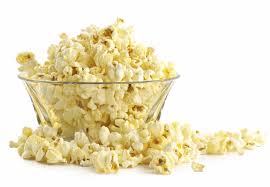 MontagDienstagMittwochDonnerstagFreitagVollkornbrotHartkäseFrüchteDinkelbrotSalamiEssiggurkeFrüchteGemüsesticksKräuterdipSchwedenbrotFrüchteKernenbrotFrischkäseFrüchtesalziges Popcorn Früchte